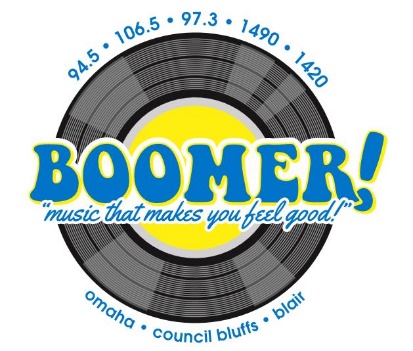 2-hour On Location Live Broadcast Let Boomer Radio make your event special with a live, on location broadcast. We bring the fun, including our Air Personalities, Prizes and Games!The Boomer Live Broadcast package includes:2-hour remote with 4 live :60 cut-ins per hourBoomer Mobile on location25 live/recorded promotional announcements for 5 days leading up to the remoteListing on community calendar on myboomerradio.comYour Investment:  $750 + $150 talent feeRemote Date & Time:  _____________________________________             Subject to availability Signature:  _________________________________       Date:  _______________Business Name: ____________________________________________________